Poniedziałek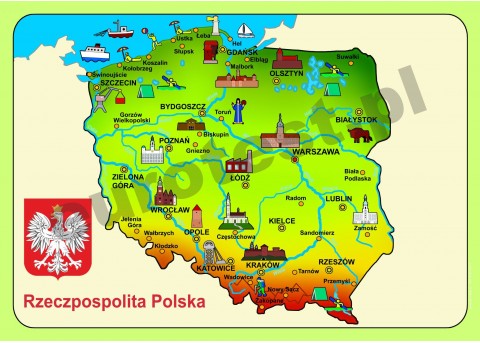 W tym tygodniu dowiecie się o Polsce - kraju, w którym mieszkacie. Poznacie słowa: ojczyzna, kraj, stolica, Unia Europejska.Utrwalicie znajomość wyglądu polskich symboli narodowych. Śpiewać będziecie hymn Polski, oraz piosenkę pt „Nasza warszawska Syrenka”.  Poznacie kolejną literkę alfabetu „J,j”Zadanie 1Wysłuchajcie utworu Małgorzaty Strzałkowskiej pt. „Polska” . „Polska (fragment)” Małgorzata StrzałkowskaPolska leży w Europie.Polska to jest kraj nad Wisłą.Polska leży nad Bałtykiem.I to wszystko? Nie! Nie wszystko!Polska naszą jest ojczyzną –Tu żyjemy, tu mieszkamy.Tu uczymy się, bawimy,I marzymy, i kochamy.Herb, czasami zwany godłem,To jest wspólny znak rodaków.Orzeł na czerwonej tarczyTo odwieczny herb Polaków.Flaga jest symbolem państwa.Tak wygląda polska flaga –Biały kolor to szlachetność,Czerwień – męstwo i odwaga.Polskim Hymnem NarodowymJest „Mazurek Dąbrowskiego”.„Jeszcze Polska nie zginęła” –Któż z Polaków nie zna tego?POLSKIE SYMBOLE NARODOWEFLAGA POLSKI                                   		GODŁO POLSKI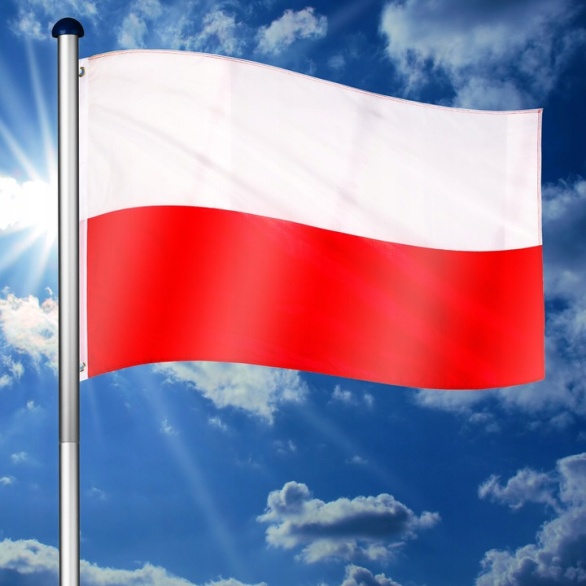 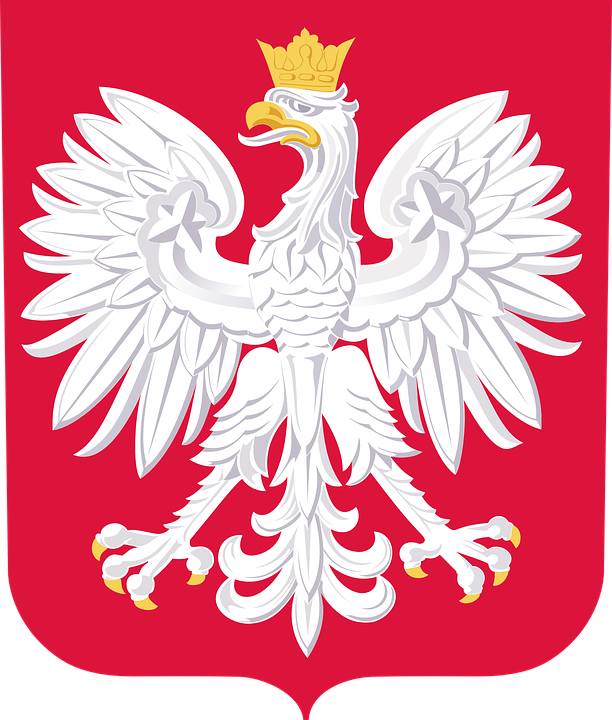 HYMN POLSKI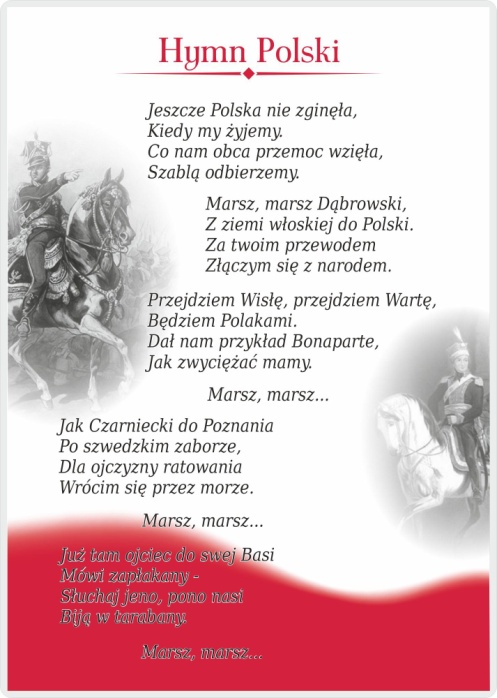 Zadanie 2.Obejrzyjcie film edukacyjny o polskich symbolach narodowych.https://www.youtube.com/watch?v=DCwEJ9tHt5cNastępnie otwórzcie kartę pracy 11a, cz.4.Napiszcie po śladzie wyraz w ramce. Przeczytaj go. Co oznacza?Napisz po śladzie pozostałe wyrazy. Które wyrazy kojarzą Ci się z wyrazem w ramce? Otocz je pętlami.Co widzisz na ilustracjach? Wytnij napisy z dołu i naklej je we właściwych miejscach.Karta pracy 11b,cz.4Przeczytaj wyrazy. Wpisz litery do okienek wskazanych przez strzałki. Odczytaj wyrazy, które powstały. Co mają ze sobą wspólnego te wyrazy?Pokoloruj rzeki na mapie Polski zgodnie z kolorami ramek, w których są zapisane ich nazwy.Zrób sobie małą przerwę.Zabawa ruchowahttps://www.youtube.com/watch?v=m2WsGrvCx_wZadanie 3. Wysłuchajcie i zaśpiewajcie hymn Polski Mazurka Dąbrowskiego. Będzie to wersja karaoke. Poniżej zamieszczamy  LINK:     https://www.youtube.com/watch?v=MLlmCJfinXwMIŁEGO DNIA!